Four Strong WindsIan Tyson 1963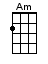 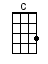 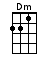 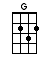 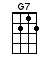 INTRO:   / 1 2 3 4 / [C] / [C]If the [C] good times are all [Dm] gone, then I'm [G] bound for moving [C] onI'll look [Dm] for you if I'm [Am] ever back this [G] way [G7]Four strong [C] winds that blow [Dm] lonely, seven [G] seas that run [C] highAll those [C] things that don't [Dm] change, come what [G] may [G7]But our [C] good times are all [Dm] gone, and I'm [G] bound for moving [C] onI'll look [Dm] for you if I'm [Am] ever back this [G] way [G7]Think I'll [C] go out to Al-[Dm]berta, weather's [G] good there in the [C] fallI got some [C] friends that I can [Dm] go, to working [G] for [G7]Still I [C] wish you'd change your [Dm] mind, if I [G] asked you one more [C] timeBut we've [Dm] been through that a [Am] hundred times or [G] more [G7]Four strong [C] winds that blow [Dm] lonely, seven [G] seas that run [C] highAll those [C] things that don't [Dm] change, come what [G] may [G7]But our [C] good times are all [Dm] gone, and I'm [G] bound for moving [C] onI'll look [Dm] for you if I'm [Am] ever back this [G] way [G7]If I [C] get there before the [Dm] snow flies, and if [G] things are goin’ [C] goodYou could [C] meet me if I [Dm] sent you down the [G] fare [G7]But by [C] then it would be [Dm] winter, there ain’t too [G] much for you to [C] doAnd those [Dm] winds sure can blow [Am] cold way out [G] there [G7]Four strong [C] winds that blow [Dm] lonely, seven [G] seas that run [C] highAll those [C] things that don't [Dm] change come what [G] may [G7]But our [C] good times are all [Dm] gone, and I'm [G] bound for moving [C] onI'll look [Dm] for you if I'm [Am] ever back this [G] way [G]www.bytownukulele.ca